1189  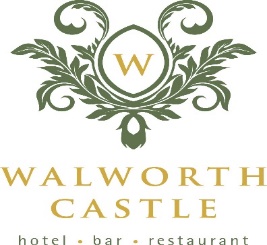 Bar & KitchenSUNDAY LUNCH MENUTO STARTSoup of the day served with rustic roll (v, gf) £6.50Fried somerset brie with stewed grapes and beetroot slaw (v) £6.50Grilled black pudding served with hash brown , bacon and mustard mayo £6.50Classic prawn cocktail with shredded iceberg – tomato -cucumber – Marie rose sauce – bloomer bread £6.50Duck and pork pate served with plum and apple chutney – toast £6.50Chicken tikka salad – mango – poppadom – naan £6.50To followAll served with a selection of vegetables and potatoes, jug of gravy – Yorkshire puddingRoast beef and Yorkshire pudding – horseradish sauce £16.95Roast pork and stuffing – apple sauce £15.95Roast turkey and stuffing cranberry sauce £15.95Roast lamb and mint sauce £16.95Castle fish pie - cod – salmon – prawns – mash and cheddar topping £16.95Wild mushroom and spinach pasta with truffle oil and parmesan (v) £14.95Vegetarian roast dinner £14.95 (v)SIDE ORDERSCauliflower Cheese6 Pigs in BlanketsRoast PotatoesYorkshire PuddingAll £4.00 Eachto endSticky toffee pudding served with rum and raisin ice cream and ginger crumb (v) £6.50Chocolate Brownie – Coconut Ice Cream – Berries (V) GF £6.50Apple and Berries Crumble served with Vanilla Custard (V) £6.50Lemon Posset served with Meringue and Shortbread (V) £6.50Selection of Cheese and Biscuits £11.00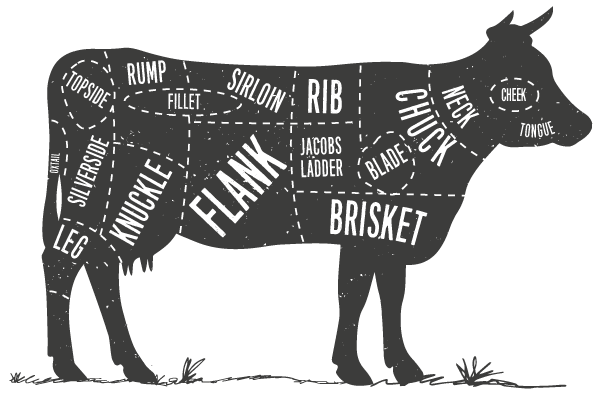 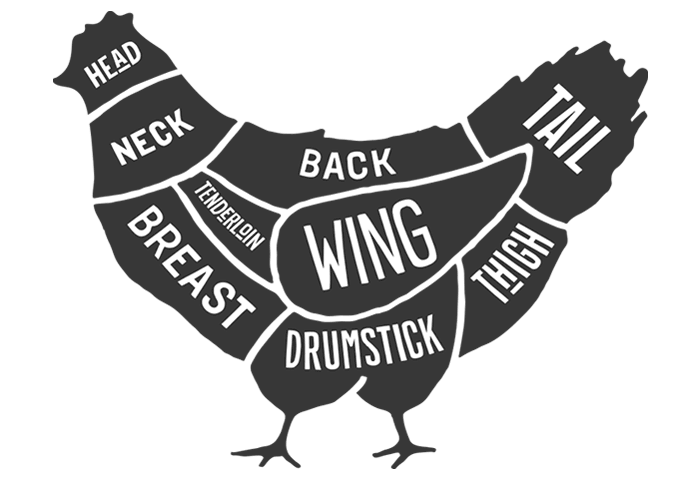 If you have any food allergies. Please let a member of staff know and we will be happy to cater for you –(v – vegetarian/VE -vegan/GF – Can be made Gluten Free on Request